Please ask a member of staff for our gluten free menu1911 Bar & RestaurantMENU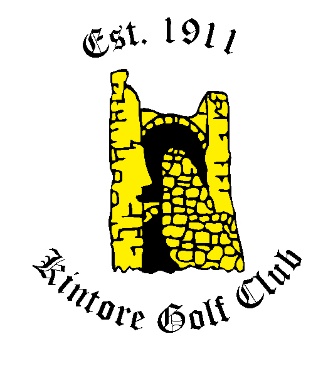 Tel: 01467 632631Email: bar@kintoregolfclub.net  Kintore Golf Club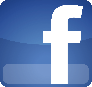 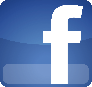 SWEETSSWEETSSWEETSHOMEMADE STICKY TOFFEE PUDDINGHOMEMADE STICKY TOFFEE PUDDINGHOMEMADE STICKY TOFFEE PUDDINGHOMEMADE CHEESECAKE OF THE DAYHOMEMADE CHEESECAKE OF THE DAYHOMEMADE CHEESECAKE OF THE DAYHOMEMADE WARM CHOCOALTE BROWNIEHOMEMADE WARM CHOCOALTE BROWNIEHOMEMADE WARM CHOCOALTE BROWNIEall served with cream or ice-creamall served with cream or ice-creamAllAll£3.95Various Scones & TraybakesVarious Scones & TraybakesHOT DRINKSHOT DRINKSHOT DRINKSLatte                        £1.90£1.90Americano         £1.90£1.90Cappuccino         £1.90£1.90Hot Chocolate   £1.90£1.90Instant Coffee   £1.50£1.50Selection of Teas£1.50£1.50BREAKFASTBREAKFASTBREAKFASTFilled Rolls -Bacon, Sausage, Egg, Black Pudding, Lorne Sausage, HaggisFilled Rolls -Bacon, Sausage, Egg, Black Pudding, Lorne Sausage, HaggisFilled Rolls -Bacon, Sausage, Egg, Black Pudding, Lorne Sausage, Haggis1 Item                 1 Item                 £3.002 Items               2 Items               £3.503 items               3 items               £4.00The Full Monty The Full Monty £5.00LIGHT BITESLIGHT BITESLIGHT BITESNACHOSNACHOSNACHOSTopped with Cheese, Salsa & Sour                     Topped with Cheese, Salsa & Sour                     Topped with Cheese, Salsa & Sour                     Cream                Cream                £4.00add Chilli           add Chilli           £1.00WRAPSWRAPSWRAPSCold Fillings           Cold Fillings           £5.00Tuna Mayo Salad (v), BLT, Chicken Mayo SaladTuna Mayo Salad (v), BLT, Chicken Mayo SaladHot Fillings                      Hot Fillings                      £5.00BBQ Chicken with CheeseBBQ Chicken with CheeseSpicy Southern Fried Chicken with Spicy Southern Fried Chicken with CheeseCheeseTOASTIES & SANDWICHESTOASTIES & SANDWICHESTOASTIES & SANDWICHESChicken Mayo, Tuna Mayo, Cheese & Onion(v), Cheese & Ham, Cheese & Pickle, Ham & Tomato, Egg Mayo(v), Cheese & Tomato (v)Chicken Mayo, Tuna Mayo, Cheese & Onion(v), Cheese & Ham, Cheese & Pickle, Ham & Tomato, Egg Mayo(v), Cheese & Tomato (v)Chicken Mayo, Tuna Mayo, Cheese & Onion(v), Cheese & Ham, Cheese & Pickle, Ham & Tomato, Egg Mayo(v), Cheese & Tomato (v)£4.00BAKED POTATOESBAKED POTATOESBAKED POTATOES Cheese (v), Cheese & Beans (v), Cheese & Onion (v), Tuna Mayo, Chicken Mayo, Chilli Beef and Cheese Cheese (v), Cheese & Beans (v), Cheese & Onion (v), Tuna Mayo, Chicken Mayo, Chilli Beef and Cheese Cheese (v), Cheese & Beans (v), Cheese & Onion (v), Tuna Mayo, Chicken Mayo, Chilli Beef and Cheese£5.00All of the above served with dressed salad garnish, coleslaw & tortilla chips.All of the above served with dressed salad garnish, coleslaw & tortilla chips.All of the above served with dressed salad garnish, coleslaw & tortilla chips.SOUPSSOUPSSOUPSCullen Skink£5.00£5.00Homemade Soup of The Day£3.95£3.95MAIN MEALSMAIN MEALSMAIN MEALSSTEAK & ALE PIE Served with vegetables and chipsServed with vegetables and chipsServed with vegetables and chipsCHICKEN FILLETSServed with chips salad and coleslawServed with chips salad and coleslawServed with chips salad and coleslawBREADED SCAMPIServed with chips and peasMACARONI CHEESEServed with chips or garlic breadSTEAK BURGER OR CHICKEN BURGERSTEAK BURGER OR CHICKEN BURGERSTEAK BURGER OR CHICKEN BURGERServed in a toasted bun with chips, salad and coleslawServed in a toasted bun with chips, salad and coleslawServed in a toasted bun with chips, salad and coleslawExtra Toppings:   Cheese, Bacon or ChilliExtra Toppings:   Cheese, Bacon or ChilliExtra Toppings:   Cheese, Bacon or ChilliVEGETARIAN OPTION AVAILABLEFISH & CHIPSFresh Peterhead Haddock, breaded or battered served with garden peas and chips.All mains£7.95£7.95SALADSSALADSSALADSTuna Mayonnaise, Ham or CheeseTuna Mayonnaise, Ham or CheeseTuna Mayonnaise, Ham or Cheesemixed salad leaves, diced peppers, red onion, cucumber, tomato and coleslaw.mixed salad leaves, diced peppers, red onion, cucumber, tomato and coleslaw.mixed salad leaves, diced peppers, red onion, cucumber, tomato and coleslaw.Chicken Caesar Saladmixed leaves, croutons, sliced chicken, Caesar dressing, parmesan.mixed leaves, croutons, sliced chicken, Caesar dressing, parmesan.mixed leaves, croutons, sliced chicken, Caesar dressing, parmesan.All Salads£7.95£7.95